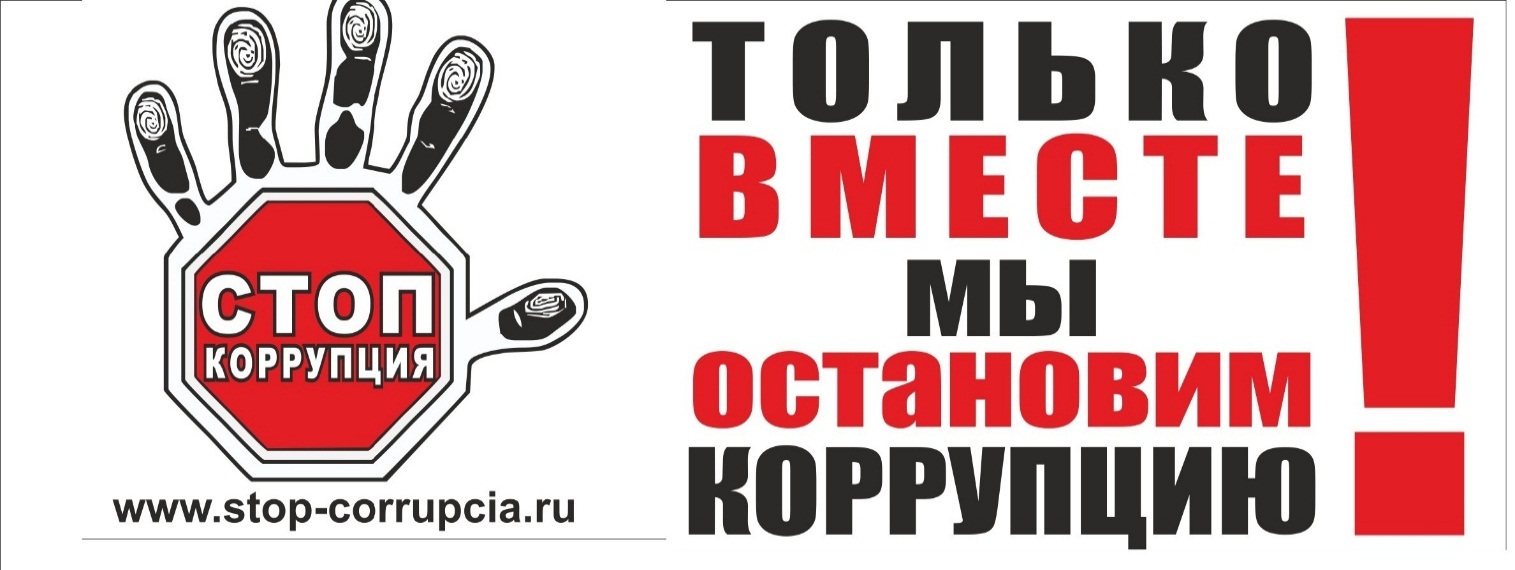 НАДО ЗНАТЬ!Федеральный закон от 25.12.2008 г. № 273-ФЗ «О противодействии коррупции»;Статьи 201, 285 Уголовного кодекса;Областной закон Ростовской области от 12.05.2009 г. № 218-ЗС «О противодействии коррупции в Ростовской области»;Последствия несоблюдения ограничений и запретов, требований о предотвращении или о неисполнении обязанностей, установленных в целях противодействия коррупции, влекут дисциплинарные взыскания вплоть до увольнения.СООБЩИТЕ О ФАКТАХ КОРРУПЦИИ:В министерство ЖКХ Ростовской области, электронный адрес -minjkh@donland.ru, тел. (863) 240 14 87;На горячую линию по вопросам противодействия коррупции в Правительстве Ростовской области: электронный адрес - rra@donpac.ru, тел.(863) 240 72 36;В прокуратуру Ростовской области: (863) 262 47 76 -  телефон доверия, (863) 262 47 76 – дежурный прокурор, электронный адрес – mail_prok@donpac.ru;В главное управление МВД России по Ростовской области                            тел.(863) 249 33 44,  (863) 249 34 04;В следственное управление Следственного комитета РФ по Ростовской области: (863) 227 02 32 – телефонная линия «Остановим коррупцию».Приказом директора ГУП РО «ИВЦ ЖКХ» № 87 от 31.12.2019 г. утвержден План мероприятий ГУП РО «ИВЦ ЖКХ» по противодействию коррупции на 2020-2021 гг., для ознакомления с данным планом необходимо обратиться в сектор по кадровому учетуГУП РО «ИВЦ ЖКХ» к специалисту по кадрам О.Н. Калмаковой (344019, г. Ростов-на-Дону, ул. М. Горького, д. 295, 3 этаж, каб. 317, тел. (863) 263-60-18).